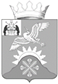 Российская ФедерацияНовгородская областьДУМА Батецкого муниципального районаР Е Ш Е Н И ЕО ходатайстве перед Новгородской областной Думой  о присвоении населенным пунктам  Батецкого района - почетного звания Новгородской области «Край партизанской славы»Принято Думой Батецкого муниципального района 15 февраля 2022 годаВ соответствии со статьей 4 областного закона от 30.12.2020 № 667-ОЗ «О Почетных званиях населенных пунктов Новгородской области», рассмотрев решение Совета Батецкой районной организации Новгородской областной общественной организации ветеранов (пенсионеров) войны, труда, Вооруженных Сил и правоохранительных органов (далее – Батецкий районный Совет ветеранов войны и труда) от 31.08.2021 № 2 о предложении Главе Батецкого муниципального района внести на рассмотрение Думы Батецкого муниципального района инициативу Батецкого районного Совета ветеранов войны и труда о присвоении населенным пунктам Батецкого муниципального района почетного звания Новгородской области - «Батецкий район - «Край партизанской славы», Дума Батецкого муниципального района РЕШИЛА:1. Ходатайствовать перед Новгородской областной Думой о присвоении населенным пунктам Батецкого муниципального района - почетного звания Новгородской области «Край партизанской славы». 2. Направить настоящее решение и документы, обосновывающие предложение, указанное в пункте 1 настоящего решения, в Новгородскую областную Думу для рассмотрения.3. Опубликовать решение в муниципальной газете «Батецкий вестник» и разместить на официальном сайте Администрации Батецкого муниципального района в информационно-телекоммуникационной сети «Интернет». п. Батецкий15 февраля 2022 года№ 102-РДГлавы  Батецкого муниципального района                                            В.Н. ИвановПредседатель Думы Батецкого         муниципального района                       А.И. Никонов